В целях развития в муниципальных образовательных учреждениях деятельности коллегиальных органов ученического управления, формирования у обучающихся активной гражданской позиции и в соответствии с муниципальной программой «Развитие образования в городе Ярославле» на 2021–2023 годыПРИКАЗЫВАЮ:Провести с 17 по 21 мая 2021 года V городской дистанционный конкурс деятельности коллегиальных органов ученического управления муниципальных образовательных учреждений «Школа – это маленькая жизнь».Поручить организацию и проведение V городского дистанционного конкурса деятельности коллегиальных органов ученического управления муниципальных образовательных учреждений «Школа – это маленькая жизнь» муниципальным образовательным учреждениям дополнительного образования: Культурно – образовательному центру «ЛАД» (Брожевич И.В.); «Дом творчества Красноперекопского района» (Зиновьева Л.Д.); Детскому центру «Восхождение» (Хайкина О.В.), Центру внешкольной работы «Глория» (Балуева Е.В.), Центру детского творчества «Витязь» (Мирошникова М.В.).Утвердить положение о проведении V городского дистанционного конкурса деятельности коллегиальных органов ученического управления муниципальных образовательных учреждений «Школа – это маленькая жизнь» (приложение).Директору муниципального образовательного учреждения дополнительного образования Детского центра «Восхождение» (Хайкина О.В.):Представить на согласование заместителю директора департамента (Ильина Е.А.) смету расходов на проведение V городского дистанционного конкурса деятельности коллегиальных органов ученического управления муниципальных образовательных учреждений «Школа – это маленькая жизнь».Произвести оплату расходов в соответствии со сметой за счет средств, предусмотренных муниципальной программой «Развитие образования в городе Ярославле» на 2021-2023 годы.Контроль за исполнением приказа возложить на начальника отдела дополнительного образования и воспитательной работы Абрамову Е.Г.Директор департамент                                                                                               Е.А. ИвановаПриложениеУТВЕРЖДЕНОприказом департамента образования мэрии города Ярославля от 23.04.2021 № 01-05/373Положениепроведении V городского дистанционного конкурса деятельности коллегиальных органов ученического управления муниципальных образовательных учреждений «Школа – это маленькая жизнь»Общие положения.V городской дистанционный конкурс деятельности коллегиальных органов управления обучающихся образовательными организациями (далее – Конкурс) проводится в целях развития ученического управления обучающихся в муниципальных образовательных организациях, формирования у обучающихся активной гражданской позиции.Учредитель Конкурса – департамент образования мэрии города Ярославля. Организаторы – муниципальное образовательное учреждение дополнительного образования Детский центр «Восхождение» (далее – ДЦ «Восхождение»),МОУ Культурно – образовательный центр «Лад» (Брожевич И.В.), МОУ Центр внешкольной работы «Глория» (Балуева Е.В.), МОЦ «Дом творчества Красноперекопского района» (Зиновьева Л.Д.); МОУ Центр детского творчества «Витязь» (Мирошникова М.В.), МОУ Центр внешкольной работы «Глория» (Балуева Е.В.).Задачи Конкурса:привлечь внимание муниципальных образовательных организаций к необходимости развития и поддержки деятельности коллегиальных органов управления обучающихся образовательными организациями;оказать помощь образовательным организациям в развитии деятельности коллегиальных органов управления обучающихся образовательными организациями через обмен опытом участников конкурса, оценку, советы, консультации экспертов конкурса;выявить и систематизировать опыт функционирования и развития деятельности коллегиальных органов управления обучающихся образовательными организациями;стимулировать деятельность образовательных организаций, обучающихся, педагогических работников, поддерживающих функционирование и развитие деятельности коллегиальных органов управления обучающихся образовательными организациями.Участники Конкурса:В Конкурсе могут принять участие обучающихся 8 – 11 классов муниципальных образовательных учреждений города Ярославля (далее – ОУ), которые входят в состав коллегиальных органов управления обучающихся образовательными организациями города Ярославля (далее – органы управления обучающихся). Количество участников от одного учреждения не ограничено.Условия и порядок проведения Конкурса:Для участия в Конкурсе в срок до 18 мая 2021 года необходимо прислать видеоролик продолжительностью до 1 минуты о деятельности органа ученического самоуправления в образовательной организации за 2020 – 2021 учебный год (на электронный адрес voshozhdenie.yar@yandex.ru с пометкой в теме письма «Школа - это маленькая жизнь»).Возможные формы видеороликов: «Телепередача» (видеоролик в стиле известной или новой телепередачи); «Радиопередача» (отрывок из какого-либо фильма с озвучкой участников, где представляется опыт деятельности школьного самоуправления). Возможна авторская разработка формы для создания видеоролика.Критерии оценки:оригинальность идеи, творческие находки автора;отображение деятельности школьного самоуправления за 2020 – 2021 учебныйгод;соответствие формы, выбранной участниками конкурса, содержанию и смысловой нагрузке;логическая составляющая плана видеоролика при монтаже сюжетов/кадров, которая позволяет воспринимать материал как единое целое;грамотность построения сюжета;качество видеосъемки;доступность формы при демонстрации деятельности школьного самоуправления.Подведение итогов и награждение.Для оценки конкурсных работ организаторы формируют экспертный совет из представителей департамента образования мэрии города Ярославля, педагогических работников образовательных организаций, членов ГКС, кураторов Районных Координационных Советов и других заинтересованных организаций.Итоги конкурса будут подведены не позднее 21.05.2020 и размещены в группе в контакте https://vk.com/gksyarПобедители и призёры Конкурса будут награждены специальными призами и дипломами. Участникам Конкурса будут вручены свидетельства об участии.Благодарственными письмами награждаются образовательные организации за активную работу по развитию деятельности коллегиальных органов управления обучающихся образовательных организаций города Ярославля в 2020-2021 учебном году.Дополнительная информация:Контактные телефоны: Веселов Илья Александрович – 30-22-96, 8 – (960) – 535 – 14 – 96 (педагог – организатор ДЦ «Восхождение», куратор ГКС) - Молчанова Мария Геннадьевна – 8-905-637-85-45 (заместитель директора по воспитательной работе МОУ ДО Дома творчества).Электронный адрес: voshozhdenie.yar@yandex.ru Социальные сети: https://vk.com/gksyarЗаявка на участие в V городском дистанционном конкурсе деятельности коллегиальных органов управления обучающихся образовательными организациямиОбразовательное учреждение_ 	Форма видеоролика  	Название видеоролика  	Педагог – наставник команды – участника:ФИО  	Должность 	Контактный телефон 	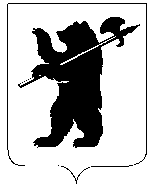 ДЕПАРТАМЕНТ ОБРАЗОВАНИЯМЭРИИ ГОРОДА ЯРОСЛАВЛЯПРИКАЗДЕПАРТАМЕНТ ОБРАЗОВАНИЯМЭРИИ ГОРОДА ЯРОСЛАВЛЯПРИКАЗДЕПАРТАМЕНТ ОБРАЗОВАНИЯМЭРИИ ГОРОДА ЯРОСЛАВЛЯПРИКАЗ23.04.202123.04.2021№ 01-05/373О V городском дистанционном конкурсе деятельности коллегиальных органов ученического управления муниципальных образовательных учреждений «Школа – это маленькая жизнь»№ФИО участниковШкола, классЗанимаемая должность в коллегиальном органе самоуправления1.2.3.4.5.6.7.